Introduction (Centered, Cambria, Bold 14 font, Spacing: 6 pt before / after, line spacing 12 pt)In this section, the literature of the study, the purpose, importance, problem and sub-problems of the study should be written in a way to form the introduction part of of the study (First line inside 1.25cm, Cambria, 11 font, Spacing: 6 pt before / after, line spacing 16 pt). In this section, the literature of the study, the purpose, importance, problem and sub-problems of the study should be written in a way to form the introduction part of of the study (First line inside 1.25cm, Cambria, 11 font, Spacing: 6 pt before / after, line spacing 16 pt). In this section, the literature of the study, the purpose, importance, problem and sub-problems of the study should be written in a way to form the introduction part of of the study (First line inside 1.25cm, Cambria, 11 font, Spacing: 6 pt before / after, line spacing 16 pt). In this section, the literature of the study, the purpose, importance, problem and sub-problems of the study should be written in a way to form the introduction part of of the study (First line inside 1.25cm, Cambria, 11 font, Spacing: 6 pt before / after, line spacing 16 pt).In this section, the literature of the study, the purpose, importance, problem and sub-problems of the study should be written in a way to form the introduction part of of the study (First line inside 1.25cm, Cambria, 11 font, Spacing: 6 pt before / after, line spacing 16 pt). In this section, the literature of the study, the purpose, importance, problem and sub-problems of the study should be written in a way to form the introduction part of of the study (First line inside 1.25cm, Cambria, 11 font, Spacing: 6 pt before / after, line spacing 16 pt). In this section, the literature of the study, the purpose, importance, problem and sub-problems of the study should be written in a way to form the introduction part of of the study (First line inside 1.25cm, Cambria, 11 font, Spacing: 6 pt before / after, line spacing 16 pt). In this section, the literature of the study, the purpose, importance, problem and sub-problems of the study should be written in a way to form the introduction part of of the study (First line inside 1.25cm, Cambria, 11 font, Spacing: 6 pt before / after, line spacing 16 pt).Method (Centered, Cambria, Bold 14 font, Spacing: 6 pt before / after, line spacing 12 pt)In this section, the method of the study, the source of the data (sample / study group, etc.), data collection tools, the path followed in the study and the analysis of the data should be written as to form the method part of the study (First line is 1.25cm from inside, Cambria, 11 fonts, Spacing: 6pt before / after, line spacing 16pt). In this section, the method of the study, the source of the data (sample / study group, etc.), data collection tools, the path followed in the study and the analysis of the data should be written as to form the method part of the study (First line is 1.25cm from inside, Cambria, 11 fonts, Spacing: 6pt before / after, line spacing 16pt). In this section, the method of the study, the source of the data (sample / study group, etc.), data collection tools, the path followed in the study and the analysis of the data should be written as to form the method part of the study (First line is 1.25cm from inside, Cambria, 11 fonts, Spacing: 6pt before / after, line spacing 16pt). In this section, the method of the study, the source of the data (sample / study group, etc.), data collection tools, the path followed in the study and the analysis of the data should be written as to form the method part of the study (First line is 1.25cm from inside, Cambria, 11 fonts, Spacing: 6pt before / after, line spacing 16pt). Ethical Permits of Research (As a second level title, it should be added to the method section as the last subtitle)In this study, all the rules specified to be followed within the scope of "Higher Education Institutions Scientific Research and Publication Ethics Directive" were complied with. None of the actions specified under the heading "Actions Contrary to Scientific Research and Publication Ethics", which is the second part of the directive, have been taken.Ethics Committee Permission Information: (As a second level title, it should be added to the method section as the last subtitle)Name of the committee that made the ethical evaluation =Date of ethical review decision=Ethics assessment document issue number=Second Level Heading (First line 1.25cm, Cambria, Bold 12 font, Spacing: 6 pt before/after, line spacing 12 pt, Initials Uppercase)Titles should not be numbered, instead, if a second-level heading is to be used in any part of the study (such as sample / study group, data collection tools, etc.), it will be written according to the explanation in the second-level title and the part under this title will be written as it is here (First line is 1.25cm from inside, Cambria, 11 fonts, Spacing: 6pt before / after, line spacing 16pt). Titles should not be numbered, instead, if a second-level heading is to be used in any part of the study (such as sample / study group, data collection tools, etc.), it will be written according to the explanation in the second-level title and the part under this title will be written as it is here (First line is 1.25cm from inside, Cambria, 11 fonts, Spacing: 6pt before / after, line spacing 16pt).Titles should not be numbered, instead, if a second-level heading is to be used in any part of the study (such as sample / study group, data collection tools, etc.), it will be written according to the explanation in the second-level title and the part under this title will be written as it is here (First line is 1.25cm from inside, Cambria, 11 fonts, Spacing: 6pt before / after, line spacing 16pt). Titles should not be numbered, instead, if a second-level heading is to be used in any part of the study (such as sample / study group, data collection tools, etc.), it will be written according to the explanation in the second-level title and the part under this title will be written as it is here (First line is 1.25cm from inside, Cambria, 11 fonts, Spacing: 6pt before / after, line spacing 16pt).Third Level Heading (First line 1.25cm, Cambria, Bold 12 font, italic Spacing: 6 pt before/after, line spacing 12 pt, Initials Uppercase)If a third-level heading will be used in any part of the work, it will be written according to the explanation in the third-level heading and the part under this title will be written as it is here (First line is 1.25cm from inside, Cambria, 11 fonts, Spacing: 6pt before / after, line spacing 16pt). If a third-level heading will be used in any part of the work, it will be written according to the explanation in the third-level heading and the part under this title will be written as it is here (First line is 1.25cm from inside, Cambria, 11 fonts, Spacing: 6pt before / after, line spacing 16pt). If a third-level heading will be used in any part of the work, it will be written according to the explanation in the third-level heading and the part under this title will be written as it is here (First line is 1.25cm from inside, Cambria, 11 fonts, Spacing: 6pt before / after, line spacing 16pt).Fourth level heading (First line unindented, Cambria, 11 pt, spacing: 6pt before/after, 16pt line spacing, First Letter Capitalization Only, and a colon after the title will start paragraph writing): If a fourth-level heading will be used in any part of the work, it will be written according to the explanation in the fourth-level heading and the part under this title will be written as it is here (Cambria, 11 fonts, Spacing: 6pt before / after, line spacing 16pt).In the fourth-level headings following the first paragraph, the first line will be 1.25 cm, Cambria, 11 pt, spacing: before/after 6 pt, line spacing 16 pt. In the fourth-level headings following the first paragraph, the first line will be 1.25 cm, Cambria, 11 pt, spacing: before/after 6 pt, line spacing 16 pt. In the fourth-level headings following the first paragraph, the first line will be 1.25 cm, Cambria, 11 pt, spacing: before/after 6 pt, line spacing 16 pt. In the fourth-level headings following the first paragraph, the first line will be 1.25 cm, Cambria, 11 pt, spacing: before/after 6 pt, line spacing 16 pt.In the fourth-level headings following the first paragraph, the first line will be 1.25 cm, Cambria, 11 pt, spacing: before/after 6 pt, line spacing 16 pt.Fifth Level Heading (First line unindented, Cambria, 11 pt, spacing: 6pt before/after, 16pt line spacing, he first letters will be capitalized and paragraph writing will be started by writing a colon after the heading): If a fifth-level title is to be used in any part of the work, it will be written according to the explanation in the fifth-level title, and this title will begin as in the following part (First line 1.25cm, Cambria, 11 pt, spacing: before/after 6 pt, line spacing 16 pt).In the fifth-level headings following the first paragraph, the first line will be 1.25 cm, Cambria, 11 pt, spacing: before/after 6 pt, line spacing 16 pt. In the fifth-level headings following the first paragraph, the first line will be 1.25 cm, Cambria, 11 pt, spacing: before/after 6 pt, line spacing 16 pt. In the fifth-level headings following the first paragraph, the first line will be 1.25 cm, Cambria, 11 pt, spacing: before/after 6 pt, line spacing 16 pt. In the fifth-level headings following the first paragraph, the first line will be 1.25 cm, Cambria, 11 pt, spacing: before/after 6 pt, line spacing 16 pt. In the fifth-level headings following the first paragraph, the first line will be 1.25 cm, Cambria, 11 pt, spacing: before/after 6 pt, line spacing 16 pt.Findings (Centered, Cambria, Bold 14 font, Spacing: 6 pt before / after, line spacing 12 pt)In this section, the findings obtained from the data of the study and the tables, figures, etc. of these findings should take place (First line 1.25cm from inside, Cambria, 11 fonts, Spacing: 6 pt before / after, line spacing 16pt). In this section, the findings obtained from the data of the study and the tables, figures, etc. of these findings should take place (First line 1.25cm from inside, Cambria, 11 fonts, Spacing: 6 pt before / after, line spacing 16pt). In this section, the findings obtained from the data of the study and the tables, figures, etc. of these findings should take place (First line 1.25cm from inside, Cambria, 11 fonts, Spacing: 6 pt before / after, line spacing 16pt). In this section, the findings obtained from the data of the study and the tables, figures, etc. of these findings should take place (First line 1.25cm from inside, Cambria, 11 fonts, Spacing: 6 pt before / after, line spacing 16pt). In this section, the findings obtained from the data of the study and the tables, figures, etc. of these findings should take place (First line 1.25cm from inside, Cambria, 11 fonts, Spacing: 6 pt before / after, line spacing 16pt).In this section, the findings obtained from the data of the study and the tables, figures, etc. of these findings should take place (First line 1.25cm from inside, Cambria, 11 fonts, Spacing: 6 pt before / after, line spacing 16pt). In this section, the findings obtained from the data of the study and the tables, figures, etc. of these findings should take place (First line 1.25cm from inside, Cambria, 11 fonts, Spacing: 6 pt before / after, line spacing 16pt). In this section, the findings obtained from the data of the study and the tables, figures, etc. of these findings should take place (First line 1.25cm from inside, Cambria, 11 fonts, Spacing: 6 pt before / after, line spacing 16pt). In this section, the findings obtained from the data of the study and the tables, figures, etc. of these findings should take place (First line 1.25cm from inside, Cambria, 11 fonts, Spacing: 6 pt before / after, line spacing 16pt). In this section, the findings obtained from the data of the study and the tables, figures, etc. of these findings should take place (First line 1.25cm from inside, Cambria, 11 fonts, Spacing: 6 pt before / after, line spacing 16pt).Discussion and Conclusion (Centered, Cambria, Bold 14 font, Spacing: 6 pt before / after, line spacing 12 pt)This section should include conclusions from the findings of the study and a discussion of the relationship of these results to similar studies (First line inside 1.25cm, Cambria, 11 font, Spacing: 6 pt before / after, line spacing 16 pt). This section should include conclusions from the findings of the study and a discussion of the relationship of these results to similar studies (First line inside 1.25cm, Cambria, 11 font, Spacing: 6 pt before / after, line spacing 16 pt). This section should include conclusions from the findings of the study and a discussion of the relationship of these results to similar studies (First line inside 1.25cm, Cambria, 11 font, Spacing: 6 pt before / after, line spacing 16 pt). This section should include conclusions from the findings of the study and a discussion of the relationship of these results to similar studies (First line inside 1.25cm, Cambria, 11 font, Spacing: 6 pt before / after, line spacing 16 pt). This section should include conclusions from the findings of the study and a discussion of the relationship of these results to similar studies (First line inside 1.25cm, Cambria, 11 font, Spacing: 6 pt before / after, line spacing 16 pt). This section should include conclusions from the findings of the study and a discussion of the relationship of these results to similar studies (First line inside 1.25cm, Cambria, 11 font, Spacing: 6 pt before / after, line spacing 16 pt). This section should include conclusions from the findings of the study and a discussion of the relationship of these results to similar studies (First line inside 1.25cm, Cambria, 11 font, Spacing: 6 pt before / after, line spacing 16 pt).This section should include conclusions from the findings of the study and a discussion of the relationship of these results to similar studies (First line inside 1.25cm, Cambria, 11 font, Spacing: 6 pt before / after, line spacing 16 pt). This section should include conclusions from the findings of the study and a discussion of the relationship of these results to similar studies (First line inside 1.25cm, Cambria, 11 font, Spacing: 6 pt before / after, line spacing 16 pt). This section should include conclusions from the findings of the study and a discussion of the relationship of these results to similar studies (First line inside 1.25cm, Cambria, 11 font, Spacing: 6 pt before / after, line spacing 16 pt).Recommendations (First line inside 1.25cm, Cambria, Bold 14 font, Spacing: 6 pt before / after, line spacing 12 pt)In this section, recommendations should be given in accordance with the results of the study (First line inside 1.25cm, Cambria, 11 font, Spacing: 6 pt before / after, line spacing 16 pt). In this section, recommendations should be given in accordance with the results of the study (First line inside 1.25cm, Cambria, 11 font, Spacing: 6 pt before / after, line spacing 16 pt). In this section, recommendations should be given in accordance with the results of the study (First line inside 1.25cm, Cambria, 11 font, Spacing: 6 pt before / after, line spacing 16 pt). In this section, recommendations should be given in accordance with the results of the study (First line inside 1.25cm, Cambria, 11 font, Spacing: 6 pt before / after, line spacing 16 pt). In this section, recommendations should be given in accordance with the results of the study (First line inside 1.25cm, Cambria, 11 font, Spacing: 6 pt before / after, line spacing 16 pt). In this section, recommendations should be given in accordance with the results of the study (First line inside 1.25cm, Cambria, 11 font, Spacing: 6 pt before / after, line spacing 16 pt). In this section, recommendations should be given in accordance with the results of the study (First line inside 1.25cm, Cambria, 11 font, Spacing: 6 pt before / after, line spacing 16 pt). In this section, recommendations should be given in accordance with the results of the study (First line inside 1.25cm, Cambria, 11 font, Spacing: 6 pt before / after, line spacing 16 pt). In this section, recommendations should be given in accordance with the results of the study (First line inside 1.25cm, Cambria, 11 font, Spacing: 6 pt before / after, line spacing 16 pt). In this section, recommendations should be given in accordance with the results of the study (First line inside 1.25cm, Cambria, 11 font, Spacing: 6 pt before / after, line spacing 16 pt). In this section, recommendations should be given in accordance with the results of the study (First line inside 1.25cm, Cambria, 11 font, Spacing: 6 pt before / after, line spacing 16 pt).Please follow APA 7 Style and use MS Word 2007 or later when writing Table(s), Figure(s) and Bibliography.Example notations for tables;Table 1. Table Title is Here (Table name italic and first line unindented, Cambria, 10 pt, justified, before/after 3 pt, line spacing 12 pt) - (example: independent samples t-test)In the explanations about the table above, the first line will be 1.25 cm, Cambria, 11 pt, spacing: 6 pt before/after, and 16 pt line spacing. In the explanations about the table above, the first line will be 1.25 cm, Cambria, 11 pt, spacing: 6 pt before/after, and 16 pt line spacing. In the explanations about the table above, the first line will be 1.25 cm, Cambria, 11 pt, spacing: 6 pt before/after, and 16 pt line spacing. In the explanations about the table above, the first line will be 1.25 cm, Cambria, 11 pt, spacing: 6 pt before/after, and 16 pt line spacing. In the explanations about the table above, the first line will be 1.25 cm, Cambria, 11 pt, spacing: 6 pt before/after, and 16 pt line spacing. In the explanations about the table above, the first line will be 1.25 cm, Cambria, 11 pt, spacing: 6 pt before/after, and 16 pt line spacing.In the explanations about the table above, the first line will be 1.25 cm, Cambria, 11 pt, spacing: 6 pt before/after, and 16 pt line spacing. In the explanations about the table above, the first line will be 1.25 cm, Cambria, 11 pt, spacing: 6 pt before/after, and 16 pt line spacing. In the explanations about the table above, the first line will be 1.25 cm, Cambria, 11 pt, spacing: 6 pt before/after, and 16 pt line spacing. In the explanations about the table above, the first line will be 1.25 cm, Cambria, 11 pt, spacing: 6 pt before/after, and 16 pt line spacing. In the explanations about the table above, the first line will be 1.25 cm, Cambria, 11 pt, spacing: 6 pt before/after, and 16 pt line spacing. In the explanations about the table above, the first line will be 1.25 cm, Cambria, 11 pt, spacing: 6 pt before/after, and 16 pt line spacing.Table 2. Table Title Is Here (Table name italic and first line unindented, Cambria, 10 pt, justified, before/after 3 pt, line spacing 12 pt) - (example: One-Way ANOVA)In the explanations about the table above, the first line will be 1.25 cm, Cambria, 11 pt, spacing: 6 pt before/after, and 16 pt line spacing. In the explanations about the table above, the first line will be 1.25 cm, Cambria, 11 pt, spacing: 6 pt before/after, and 16 pt line spacing. In the explanations about the table above, the first line will be 1.25 cm, Cambria, 11 pt, spacing: 6 pt before/after, and 16 pt line spacing. In the explanations about the table above, the first line will be 1.25 cm, Cambria, 11 pt, spacing: 6 pt before/after, and 16 pt line spacing. In the explanations about the table above, the first line will be 1.25 cm, Cambria, 11 pt, spacing: 6 pt before/after, and 16 pt line spacing. In the explanations about the table above, the first line will be 1.25 cm, Cambria, 11 pt, spacing: 6 pt before/after, and 16 pt line spacing. In the explanations about the table above, the first line will be 1.25 cm, Cambria, 11 pt, spacing: 6 pt before/after, and 16 pt line spacing. In the explanations about the table above, the first line will be 1.25 cm, Cambria, 11 pt, spacing: 6 pt before/after, and 16 pt line spacing. In the explanations about the table above, the first line will be 1.25 cm, Cambria, 11 pt, spacing: 6 pt before/after, and 16 pt line spacing.In the explanations about the table above, the first line will be 1.25 cm, Cambria, 11 pt, spacing: 6 pt before/after, and 16 pt line spacing. In the explanations about the table above, the first line will be 1.25 cm, Cambria, 11 pt, spacing: 6 pt before/after, and 16 pt line spacing. In the explanations about the table above, the first line will be 1.25 cm, Cambria, 11 pt, spacing: 6 pt before/after, and 16 pt line spacing. In the explanations about the table above, the first line will be 1.25 cm, Cambria, 11 pt, spacing: 6 pt before/after, and 16 pt line spacing. In the explanations about the table above, the first line will be 1.25 cm, Cambria, 11 pt, spacing: 6 pt before/after, and 16 pt line spacing. In the explanations about the table above, the first line will be 1.25 cm, Cambria, 11 pt, spacing: 6 pt before/after, and 16 pt line spacing.Table 3.Table Title Is Here (Table name italic and first line unindented, Cambria, 10 pt, justified, before/after 3 pt, line spacing 12 pt) - (example: qualitative data table)In the explanations about the table above, the first line will be 1.25 cm, Cambria, 11 pt, spacing: 6 pt before/after, and 16 pt line spacing. In the explanations about the table above, the first line will be 1.25 cm, Cambria, 11 pt, spacing: 6 pt before/after, and 16 pt line spacing. In the explanations about the table above, the first line will be 1.25 cm, Cambria, 11 pt, spacing: 6 pt before/after, and 16 pt line spacing. In the explanations about the table above, the first line will be 1.25 cm, Cambria, 11 pt, spacing: 6 pt before/after, and 16 pt line spacing. In the explanations about the table above, the first line will be 1.25 cm, Cambria, 11 pt, spacing: 6 pt before/after, and 16 pt line spacing. In the explanations about the table above, the first line will be 1.25 cm, Cambria, 11 pt, spacing: 6 pt before/after, and 16 pt line spacing. In the explanations about the table above, the first line will be 1.25 cm, Cambria, 11 pt, spacing: 6 pt before/after, and 16 pt line spacing. In the explanations about the table above, the first line will be 1.25 cm, Cambria, 11 pt, spacing: 6 pt before/after, and 16 pt line spacing. In the explanations about the table above, the first line will be 1.25 cm, Cambria, 11 pt, spacing: 6 pt before/after, and 16 pt line spacing. In the explanations about the table above, the first line will be 1.25 cm, Cambria, 11 pt, spacing: 6 pt before/after, and 16 pt line spacing. In the explanations about the table above, the first line will be 1.25 cm, Cambria, 11 pt, spacing: 6 pt before/after, and 16 pt line spacing. In the explanations about the table above, the first line will be 1.25 cm, Cambria, 11 pt, spacing: 6 pt before/after, and 16 pt line spacing.In the explanations about the table above, the first line will be 1.25 cm, Cambria, 11 pt, spacing: 6 pt before/after, and 16 pt line spacing. In the explanations about the table above, the first line will be 1.25 cm, Cambria, 11 pt, spacing: 6 pt before/after, and 16 pt line spacing. In the explanations about the table above, the first line will be 1.25 cm, Cambria, 11 pt, spacing: 6 pt before/after, and 16 pt line spacing. In the explanations about the table above, the first line will be 1.25 cm, Cambria, 11 pt, spacing: 6 pt before/after, and 16 pt line spacing. In the explanations about the table above, the first line will be 1.25 cm, Cambria, 11 pt, spacing: 6 pt before/after, and 16 pt line spacing. In the explanations about the table above, the first line will be 1.25 cm, Cambria, 11 pt, spacing: 6 pt before/after, and 16 pt line spacing. In the explanations about the table above, the first line will be 1.25 cm, Cambria, 11 pt, spacing: 6 pt before/after, and 16 pt line spacing. In the explanations about the table above, the first line will be 1.25 cm, Cambria, 11 pt, spacing: 6 pt before/after, and 16 pt line spacing. In the explanations about the table above, the first line will be 1.25 cm, Cambria, 11 pt, spacing: 6 pt before/after, and 16 pt line spacing. In the explanations about the table above, the first line will be 1.25 cm, Cambria, 11 pt, spacing: 6 pt before/after, and 16 pt line spacing. In the explanations about the table above, the first line will be 1.25 cm, Cambria, 11 pt, spacing: 6 pt before/after, and 16 pt line spacing. In the explanations about the table above, the first line will be 1.25 cm, Cambria, 11 pt, spacing: 6 pt before/after, and 16 pt line spacing.Figures, diagrams or graphs :Figure 2 The Title of the Figure Is Here (It should be given with the bibliography if necessary) (Cambria, 10 pt, centered, 3 pt before/after)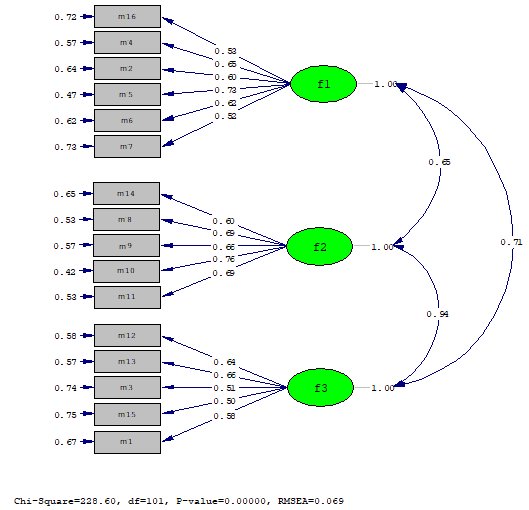 In the explanations about the table above, the first line will be 1.25 cm, Cambria, 11 pt, spacing: 6 pt before/after, and 16 pt line spacing. In the explanations about the table above, the first line will be 1.25 cm, Cambria, 11 pt, spacing: 6 pt before/after, and 16 pt line spacing. In the explanations about the table above, the first line will be 1.25 cm, Cambria, 11 pt, spacing: 6 pt before/after, and 16 pt line spacing. In the explanations about the table above, the first line will be 1.25 cm, Cambria, 11 pt, spacing: 6 pt before/after, and 16 pt line spacing. In the explanations about the table above, the first line will be 1.25 cm, Cambria, 11 pt, spacing: 6 pt before/after, and 16 pt line spacing. In the explanations about the table above, the first line will be 1.25 cm, Cambria, 11 pt, spacing: 6 pt before/after, and 16 pt line spacing.In the explanations about the table above, the first line will be 1.25 cm, Cambria, 11 pt, spacing: 6 pt before/after, and 16 pt line spacing. In the explanations about the table above, the first line will be 1.25 cm, Cambria, 11 pt, spacing: 6 pt before/after, and 16 pt line spacing. In the explanations about the table above, the first line will be 1.25 cm, Cambria, 11 pt, spacing: 6 pt before/after, and 16 pt line spacing. In the explanations about the table above, the first line will be 1.25 cm, Cambria, 11 pt, spacing: 6 pt before/after, and 16 pt line spacing. In the explanations about the table above, the first line will be 1.25 cm, Cambria, 11 pt, spacing: 6 pt before/after, and 16 pt line spacing. In the explanations about the table above, the first line will be 1.25 cm, Cambria, 11 pt, spacing: 6 pt before/after, and 16 pt line spacing.References (Centered, Cambria, Bold 14 font, Spacing: 6 pt before / after, line spacing 12 pt)All sources included in the text should be included in the references. APA 7 style should be used in the references and the following examples should be taken into account (Cambria, 10 pt, justified, hanging, indent value: 1.25 cm, before/after 3 pt, line spacing 12 pt).How to cite different types of works can be found on the APA website. https://apastyle.apa.org/style-grammar-guidelines/references/examplesWhen creating the references, it should first be sorted in alphabetical order. If multiple references by the same author are to be cited, chronological order should be made according to the year of publication. If there is a DOI number or internet address for open access journal articles, it should be added directly to the bibliography without a pre-title (Cambria, 10 pt, justified, hanging, indent value: 1.25 cm, before/after 3 pt, line spacing 12 pt).Secondary sources:A secondary source (quoted from another source) should be cited as follows:For example, if you read a work by Lyon et al. (2014) in which Rabbitt (1982) was cited, and you were unable to read Rabbitt’s work yourself, cite Rabbitt’s work as the original source, followed by Lyon et al.’s work as the secondary source. Only Lyon et al.’s work appears in the reference list.(Rabbitt, 1982, as cited in Lyon et al., 2014)Examples for bibliography:1. Journal article with a DOI Richard, S. N., & Christian, T. H. (2022). Mathematics learning as science use for child development. Psychological Review, 126(1), 1–51. https://doi.org/10.1037/rev0003426.Parenthetical citation: 					Narrative citation:	(McCauley & Christiansen, 2019) 			McCauley and Christiansen (2019)If the original DOI was long and complex, a short DOI can be use. Either the long or short form of the DOI is acceptable.2. Journal article without a DOI, with a nondatabase URLAhmann, E., Tuttle, L. J., Saviet, M., & Wright, S. D. (2018). A descriptive review of ADHD coaching research: Implications for college students.  Journal of Postsecondary Education and Disability, 31(1), 17–39. https://www.ahead.org/professionalresources/publications/jped/archived-jped/jped-volume-31Parenthetical citation: 					Narrative citation:(Ahmann et al., 2018) 					Ahmann et al. (2018)3. Journal, magazine, or newspaper article without a DOI, from most academic research databases or print versionAdrew, N. (2022). To examine of primary school students’ behaviour during lecture. Educational Leadership, 98(1), 67–93.Parenthetical citation: 					Narrative citation:(Adrew, 2022) 						Adrew (2022)4. Journal article, advance online publicationSmith, S. M., Morrison, T., & Calvin, L. (2020). A case study in life science education. Experimental Psychology. Advance online publication. https://doi.org/10.1037/1618-3159/a000340 Parenthetical citation: 					Narrative citation:	(Smith et al., 2020)					Smith et al. (2020)5. Journal article, in pressPoulhouk, T., & Tobach, B. (in press). Mathematics, science, and technology teachers' perceptions of technology education. TAY Journal.Parenthetical citation: 					Narrative citation:	(Poulhouk  & Tobach, in press)				Poulhouk  & Tobach (in press)	6. Journal article, published in another language (all languages except English)Kayalıoğlu, S., & Üçüncü Altuğ, N. (2022). Görsel sanatlar dersinin ilkokul düzeyinde diğer derslerle ilişkilerinin incelenmesi. [Investigation of the relationship of the visual arts course with other courses at primary school level]. TAY Journal, 6(1), 1-25. https://dergipark.org.tr/en/pub/tayjournal/issue/69061/908100Parenthetical citation: 					Narrative citation:	(Kayalıoğlu & Üçüncü Altuğ, 2022)			Kayalıoğlu & Üçüncü Altuğ (2022)	When an article is in a different language than your paper, include a translation of the article title in square brackets7. An author book Miller, P. H. (2011). Theories of developmental psychology. Worth.Parenthetical citation: 					Narrative citation:	(Miller, 2011) 						Miller (2011)8. Multi- author book Miles, M. B., & Huberman, A. M. (1994). Qualitative data analysis: An expveed sourcebook (2nd Ed.). SAGE.Parenthetical citation: 					Narrative citation:	(Miles & Huberman, 1994) 				Miles & Huberman (1994)9. Chapter in an edited bookBalsam, K. F., Martell, C. R., Jones, K. P., & Safren, S. A. (2019). Affirmative cognitive behavior therapy with sexual and gender minority people. In G. Y. Iwamasa & P. A. Hays (Eds.), Culturally responsive cognitive behavior therapy: Practice and supervision (2nd ed., pp. 287–314). American Psychological Association.Parenthetical citation: 					Narrative citation:	(Balsam et al., 2008)					Balsam et al. (2008)10. Book in another languagePiaget, J., & Inhelder, B. (1966). La psychologie de l’enfant [The psychology of the child]. Quadrige.Parenthetical citation: 					Narrative citation:	(Piaget & Inhelder, 1966) 				Piaget and Inhelder (1966)When a book is in a different language than your paper, include a translation of the book title in square brackets11. Chapter in an edited book in another languageCarcavilla González, N. (2015). Terapia sensorial auditiva: Activación cerebral por medio de la música [Auditory sensory therapy: Brain activation through music]. In J. J. García Meilán (Ed.), Guía práctica de terapias estimulativas en el Alzhéimer (pp. 67–86). Editorial Síntesis.Parenthetical citation: 					Narrative citation:	(Carcavilla González, 2015) 				Carcavilla González (2015)
When a chapter is in a different language than your paper, include a translation of the chapter title in square brackets.12. Book republished in translationPiaget, J., & Inhelder, B. (1969). The psychology of the child (H. Weaver, Trans.; 2nd ed.). Basic Books. (Original work published 1966)Parenthetical citation: 					Narrative citation:	(Piaget & Inhelder, 1966/1969) 			Piaget and Inhelder (1966/1969)
13. Conference Sessions and PresentationsConference sessions and presentations include paper presentations, poster sessions, keynote addresses, and symposium contributionsConference session Fistek, A., Jester, E., & Sonnenberg, K. (2017, July 12–15). Everybody’s got a little music in them: Using music therapy to connect, engage, and motivate [Conference session]. Autism Society National Conference, Milwaukee, WI, United States. https://asa.confex.com/asa/2017/webprogramarchives/Sessi on9517.htmlParenthetical citation: 					Narrative citation:	(Fistek et al., 2017)					Fistek et al. (2017)Paper presentation Maddox, S., Hurling, J., Stewart, E., & Edwards, A. (2016, March 30–April 2). If mama ain’t happy, nobody’s happy: The effect of parental depression on mood dysregulation in children [Paper presentation]. Southeastern Psychological Association 62nd Annual Meeting, New Orleans, LA, United StatesParenthetical citation: 					Narrative citation:	(Maddox et al., 2017)					Maddox et al. (2017)14. Dissertations and Theses References for doctoral dissertations and master’s and undergraduate theses are divided by whether they are unpublished or published; unpublished works generally must be retrieved directly from the college or university in print form, whereas published works are available from a database (e.g., the ProQuest Dissertations and Theses Global database, National Thesis Center), a university archive, or a personal website. Thus, for unpublished dissertations and theses, the university name appears in the source element of the reference, whereas for published dissertations and theses, the university name appears in square brackets after the title.Unpublished dissertation or thesisHarris, L. (2014). Instructional leadership perceptions and practices of elementary school leaders [Unpublished doctoral dissertation]. University of Virginia.Baş, M. (2015). The using of IWBs by primary school teacher in mathematics classrooms [Unpublished master thesis]. The University of Warwick.Parenthetical citation: 					Narrative citation:	(Harris, 2014)						Harris (2015) 	(Baş, 2015) 						Baş (2015)
Published dissertation or thesisHollander, M. M. (2017). Resistance to authority: Methodological innovations and new lessons from the Milgram experiment (Publication No. 10289373) [Doctoral dissertation, University of Wisconsin–Madison]. ProQuest Dissertations and Theses Global.Koyuncu, B. (2001). Cumhuriyetten (1923) günümüze (2000) sosyal bilgiler dersi öğretim araçlarının eğitim programları dahilinde nitelik ve nicelik olarak değişimi [The Change of social studies course instructional materials, in quantity and quality, within curriculums from declaration of Turkish Repuplic (1923) to today (2000)]. (Publication No. 100346) [Master thesis, Hacettepe University], National Thesis Center.Tay, B. (2007). Sosyal bilgiler öğretimi kapsamında ilköğretim öğrencilerinde nedensellik kavramının gelişimi [The development of causality concept of primary school students in the instruction of social studie]. (Publication No. 205306) [Doctoral dissertation, Gazi University]. National Thesis Center. https://tez.yok.gov.tr/UlusalTezMerkezi/TezGoster?key=ePX_SaJ0b35Gq45swKG3lPFmk1H7MaLadjshfkDTJF8h8Tj-rlmDBBqYYnTcn8R7Parenthetical citation: 					Narrative citation:	(Hollander, 2017) 					Hollander (2017)
(Koyuncu, 2001)					Koyuncu (2001)	(Tay, 2007)						Tay (2007)For more information you can look Publication Manual of the American Psychological Association, 7th Ed.BIOGRAPHICAL NOTESContribution Rate of ResearchersAuthor 1: XX%Author 2: XX%(Indicate the contribution of each of the researchers to the current research as a percentage. For example, if there are two authors, the contribution rate of the 1st author to the research is 60%, and the contribution rate of the 2nd author to the research is 40%. This explanation should be deleted after the rate is written)Support and Thanks(In this section, acknowledgments should be given to the institution or people who supported the research. If financial support was provided from any institution or person (project, etc.) within the scope of the research, it should be stated in this section. If there is no contributor or institution, this section should be deleted.) Conflict Statement(If there is a material or individual organic link with the person or institution involved in the research, researchers are obliged to express this clearly. If there is no such link, it should be clearly emphasized that there is no conflict of interest in the research.)Giriş (İlk satır 1,25cm, Cambria, Kalın 14 punto, Aralık: önce/sonar 6 nk, satır aralığı 12 pt; Introduction-First line inside 1.25cm, Cambria, Bold 14 font, Spacing: 6 pt before / after, line spacing 12 pt)Bu kısımda çalışmanın genel olarak literatürü, çalışmanın amacı, önemi, problem varsa alt problemleri özetlenerek yazılmalıdır (İlk satır 1,25cm, Cambria, 11 punto, aralık: önce/sonra 6nk, satır aralığı 16nk). Bu kısımda çalışmanın genel olarak literatürü, çalışmanın amacı, önemi, problem varsa alt problemleri özetlenerek yazılmalıdır (İlk satır 1,25cm, Cambria, 11 punto, aralık: önce/sonra 6nk, satır aralığı 16nk). Bu kısımda çalışmanın genel olarak literatürü, çalışmanın amacı, önemi, problem varsa alt problemleri özetlenerek yazılmalıdır (İlk satır 1,25cm, Cambria, 11 punto, aralık: önce/sonra 6nk, satır aralığı 16nk). Bu kısımda çalışmanın genel olarak literatürü, çalışmanın amacı, önemi, problem varsa alt problemleri özetlenerek yazılmalıdır (İlk satır 1,25cm, Cambria, 11 punto, aralık: önce/sonra 6nk, satır aralığı 16nk). Bu kısımda çalışmanın genel olarak literatürü, çalışmanın amacı, önemi, problem varsa alt problemleri özetlenerek yazılmalıdır (İlk satır 1,25cm, Cambria, 11 punto, aralık: önce/sonra 6nk, satır aralığı 16nk).In this section, the literature of the study, the purpose, importance, problem and sub-problems of the study should be written in a way to form the introduction part of the Turkish comprehensive summary of the study (First line inside 1.25cm, Cambria, 11 font, Spacing: 6 pt before / after, line spacing 16 pt). In this section, the literature of the study, the purpose, importance, problem and sub-problems of the study should be written in a way to form the introduction part of the Turkish comprehensive summary of the study (First line inside 1.25cm, Cambria, 11 font, Spacing: 6 pt before / after, line spacing 16 pt). In this section, the literature of the study, the purpose, importance, problem and sub-problems of the study should be written in a way to form the introduction part of the Turkish comprehensive summary of the study (First line inside 1.25cm, Cambria, 11 font, Spacing: 6 pt before / after, line spacing 16 pt). In this section, the literature of the study, the purpose, importance, problem and sub-problems of the study should be written in a way to form the introduction part of the Turkish comprehensive summary of the study (First line inside 1.25cm, Cambria, 11 font, Spacing: 6 pt before / after, line spacing 16 pt). Yöntem (İlk satır 1,25cm, Cambria, Kalın 14 punto, Aralık: önce/sonar 6 nk, satır aralığı 12 pt; Methods - First line inside 1.25cm, Cambria, Bold 14 font, Spacing: 6 pt before / after, line spacing 12 pt)Bu kısımda çalışmanın yöntemi, evren, örneklem ya da çalışma grubu, çalışmanın süreci, veri toplama aracı ya da araçları, verilerin analizine özetlenerek yer verilmelidir (İlk satır 1,25cm, Cambria, 11 punto, aralık: önce/sonra 6nk, satır aralığı 16nk). Bu kısımda çalışmanın yöntemi, evren, örneklem ya da çalışma grubu, çalışmanın süreci, veri toplama aracı ya da araçları, verilerin analizine özetlenerek yer verilmelidir (İlk satır 1,25cm, Cambria, 11 punto, aralık: önce/sonra 6nk, satır aralığı 16nk). Bu kısımda çalışmanın yöntemi, evren, örneklem ya da çalışma grubu, çalışmanın süreci, veri toplama aracı ya da araçları, verilerin analizine özetlenerek yer verilmelidir (İlk satır 1,25cm, Cambria, 11 punto, aralık: önce/sonra 6nk, satır aralığı 16nk). Bu kısımda çalışmanın yöntemi, evren, örneklem ya da çalışma grubu, çalışmanın süreci, veri toplama aracı ya da araçları, verilerin analizine özetlenerek yer verilmelidir (İlk satır 1,25cm, Cambria, 11 punto, aralık: önce/sonra 6nk, satır aralığı 16nk). Bu kısımda çalışmanın yöntemi, evren, örneklem ya da çalışma grubu, çalışmanın süreci, veri toplama aracı ya da araçları, verilerin analizine özetlenerek yer verilmelidir (İlk satır 1,25cm, Cambria, 11 punto, aralık: önce/sonra 6nk, satır aralığı 16nk).In this section, the method of the study in general, the source of the data (sample / study group, etc.), data collection tools, the path followed in the study and the analysis of the data should be written o as to form the method part of the Turkish comprehensive summary of the study (First line is 1.25cm from inside, Cambria, 11 fonts, Spacing: 6pt before / after, line spacing 16pt). In this section, the method of the study in general, the source of the data (sample / study group, etc.), data collection tools, the path followed in the study and the analysis of the data should be written o as to form the method part of the Turkish comprehensive summary of the study (First line is 1.25cm from inside, Cambria, 11 fonts, Spacing: 6pt before / after, line spacing 16pt). In this section, the method of the study in general, the source of the data (sample / study group, etc.), data collection tools, the path followed in the study and the analysis of the data should be written o as to form the method part of the Turkish comprehensive summary of the study (First line is 1.25cm from inside, Cambria, 11 fonts, Spacing: 6pt before / after, line spacing 16pt). Araştırmanın Etik İzinleriBu çalışmada "Yükseköğretim Kurumları Bilimsel Araştırma ve Yayın Etiği Yönergesi" kapsamında uyulması gerektiği belirtilen tüm kurallara uyulmuştur. Yönergenin ikinci bölümü olan "Bilimsel Araştırma ve Yayın Etiğine Aykırı Eylemler" başlığı altında belirtilen eylemlerin hiçbiri gerçekleştirilmemiştir.Etik Kurul İzin Bilgileri: Etik değerlendirmeyi yapan kurulun adı =Etik Kurul Etik inceleme karar tarihi=Etik değerlendirme belgesi konu numarası=Bulgular (İlk satır 1,25cm, Cambria, Kalın 14 punto, Aralık: önce/sonar 6 nk, satır aralığı 12 pt; Findings - First line inside 1.25cm, Cambria, Bold 14 font, Spacing: 6 pt before / after, line spacing 12 pt)Bu kısımda çalışmanın verilerinden elde edilen bulgular özetlenerek yer almalıdır (İlk satır 1,25cm, Cambria, 11 punto, aralık: önce/sonra 6nk, satır aralığı 16nk). Bu kısımda çalışmanın verilerinden elde edilen bulgular özetlenerek yer almalıdır (İlk satır 1,25cm, Cambria, 11 punto, aralık: önce/sonra 6nk, satır aralığı 16nk). Bu kısımda çalışmanın verilerinden elde edilen bulgular özetlenerek yer almalıdır (İlk satır 1,25cm, Cambria, 11 punto, aralık: önce/sonra 6nk, satır aralığı 16nk). Bu kısımda çalışmanın verilerinden elde edilen bulgular özetlenerek yer almalıdır (İlk satır 1,25cm, Cambria, 11 punto, aralık: önce/sonra 6nk, satır aralığı 16nk). In this section, the findings of the study should be included in general, as the findings section of the comprehensive summary of the study in English. (First line 1.25cm from inside, Cambria, 11 fonts, Spacing: 6 pt before / after, line spacing 16pt). In this section, the findings of the study should be included in general, as the findings section of the comprehensive summary of the study in English. (First line 1.25cm from inside, Cambria, 11 fonts, Spacing: 6 pt before / after, line spacing 16pt). Tartışma ve Sonuç (İlk satır 1,25cm, Cambria, Kalın 14 punto, Aralık: önce/sonar 6 nk, satır aralığı 12 pt; Discussion and Conclusion - First line inside 1.25cm, Cambria, Bold 14 font, Spacing: 6 pt before / after, line spacing 12 pt)Bu kısımda çalışmanın bulgularından elde sonuçlara ve bu sonuçların benzer çalışmalarla olan ilişkisinin tartışılması özetlenerek yer almalıdır (İlk satır 1,25cm, Cambria, 11 punto, aralık: önce/sonra 6nk, satır aralığı 16nk). Bu kısımda çalışmanın bulgularından elde sonuçlara ve bu sonuçların benzer çalışmalarla olan ilişkisinin tartışılması özetlenerek yer almalıdır (İlk satır 1,25cm, Cambria, 11 punto, aralık: önce/sonra 6nk, satır aralığı 16nk). Bu kısımda çalışmanın bulgularından elde sonuçlara ve bu sonuçların benzer çalışmalarla olan ilişkisinin tartışılması özetlenerek yer almalıdır (İlk satır 1,25cm, Cambria, 11 punto, aralık: önce/sonra 6nk, satır aralığı 16nk). Bu kısımda çalışmanın bulgularından elde sonuçlara ve bu sonuçların benzer çalışmalarla olan ilişkisinin tartışılması özetlenerek yer almalıdır (İlk satır 1,25cm, Cambria, 11 punto, aralık: önce/sonra 6nk, satır aralığı 16nk). Bu kısımda çalışmanın bulgularından elde sonuçlara ve bu sonuçların benzer çalışmalarla olan ilişkisinin tartışılması özetlenerek yer almalıdır (İlk satır 1,25cm, Cambria, 11 punto, aralık: önce/sonra 6nk, satır aralığı 16nk). Bu kısımda çalışmanın bulgularından elde sonuçlara ve bu sonuçların benzer çalışmalarla olan ilişkisinin tartışılması özetlenerek yer almalıdır (İlk satır 1,25cm, Cambria, 11 punto, aralık: önce/sonra 6nk, satır aralığı 16nk). Bu kısımda çalışmanın bulgularından elde sonuçlara ve bu sonuçların benzer çalışmalarla olan ilişkisinin tartışılması özetlenerek yer almalıdır (İlk satır 1,25cm, Cambria, 11 punto, aralık: önce/sonra 6nk, satır aralığı 16nk).In this section, the results of the study in general and the discussion of these results should be included so as to form the results and discussion section of the Turkish comprehensive summary of the study. (First line inside 1.25cm, Cambria, 11 font, Spacing: 6 pt before / after, line spacing 16 pt). In this section, the results of the study in general and the discussion of these results should be included so as to form the results and discussion section of the Turkish comprehensive summary of the study. (First line inside 1.25cm, Cambria, 11 font, Spacing: 6 pt before / after, line spacing 16 pt). In this section, the results of the study in general and the discussion of these results should be included so as to form the results and discussion section of the Turkish comprehensive summary of the study. (First line inside 1.25cm, Cambria, 11 font, Spacing: 6 pt before / after, line spacing 16 pt). In this section, the results of the study in general and the discussion of these results should be included so as to form the results and discussion section of the Turkish comprehensive summary of the study. (First line inside 1.25cm, Cambria, 11 font, Spacing: 6 pt before / after, line spacing 16 pt). In this section, the results of the study in general and the discussion of these results should be included so as to form the results and discussion section of the Turkish comprehensive summary of the study. (First line inside 1.25cm, Cambria, 11 font, Spacing: 6 pt before / after, line spacing 16 pt). In this section, the results of the study in general and the discussion of these results should be included so as to form the results and discussion section of the Turkish comprehensive summary of the study. (First line inside 1.25cm, Cambria, 11 font, Spacing: 6 pt before / after, line spacing 16 pt).Öneriler (İlk satır 1,25cm, Cambria, Kalın 14 punto, Aralık: önce/sonar 6 nk, satır aralığı 12 pt; Recommedations - First line inside 1.25cm, Cambria, Bold 14 font, Spacing: 6 pt before / after, line spacing 12 pt)Bu kısımda çalışmanın sonuçlarına uygun olarak oluşturulan öneriler özetlenerek yer verilmelidir (İlk satır 1,25cm, Cambria, 11 punto, aralık: önce/sonra 6nk, satır aralığı 16nk). Bu kısımda çalışmanın sonuçlarına uygun olarak oluşturulan öneriler özetlenerek yer verilmelidir (İlk satır 1,25cm, Cambria, 11 punto, aralık: önce/sonra 6nk, satır aralığı 16nk). Bu kısımda çalışmanın sonuçlarına uygun olarak oluşturulan öneriler özetlenerek yer verilmelidir (İlk satır 1,25cm, Cambria, 11 punto, aralık: önce/sonra 6nk, satır aralığı 16nk).In this section, suggestions in different dimensions should be written depending on the results of the study, in order to form the recommendations section of the Turkish comprehensive summary of the study (First line inside 1.25cm, Cambria, 11 font, Spacing: 6 pt before / after, line spacing 16 pt). In this section, suggestions in different dimensions should be written depending on the results of the study, in order to form the recommendations section of the Turkish comprehensive summary of the study (First line inside 1.25cm, Cambria, 11 font, Spacing: 6 pt before / after, line spacing 16 pt). In this section, suggestions in different dimensions should be written depending on the results of the study, in order to form the recommendations section of the Turkish comprehensive summary of the study (First line inside 1.25cm, Cambria, 11 font, Spacing: 6 pt before / after, line spacing 16 pt). In this section, suggestions in different dimensions should be written depending on the results of the study, in order to form the recommendations section of the Turkish comprehensive summary of the study (First line inside 1.25cm, Cambria, 11 font, Spacing: 6 pt before / after, line spacing 16 pt).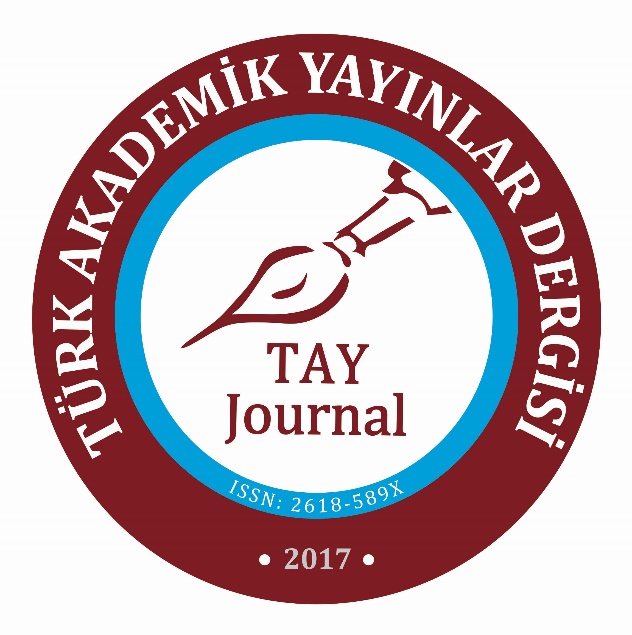                                        http://www.tayjournal.com                                https://dergipark.org.tr/en/pub/tayjournalArticle Title (Centered, Cambria, Bold font 16, Spacing: 30 pt before / after, line spacing 12 pt)Article Title (Centered, Cambria, Bold font 16, Spacing: 30 pt before / after, line spacing 12 pt) Author1 Name Surname, Title, Corresponding Author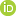 Affiliation, CountryE-mailOrcid ID:  Author2 Name Surname, TitleAffiliation, CountryE-mailOrcid ID: (Left justified, Cambria, 12 font, Spacing: 12 pt before / after, line spacing 12pt)Article Type: Research Article Received Date: 01.01.2024 Accepted Date: 01.01.2024 Published Date: 01.01.2024 Plagiarism: This article has been reviewed by at least two referees and scanned via a plagiarism softwareDoi: 10.29329/tayjournal.2024.Citation: Author1 Surname, N. (2024). Article title. Türk Akademik Yayınlar Dergisi (TAY Journal), 8(1), ss-ss.AbstractWrite a short summary of the article in English here. The "Abstract" you will write should have the general content of the study and should include methods, results and suggestions (Non-indented, Cambria, 10 font, spacing: 3pt before / after, line spacing 12pt. Word count minimum 150 and maximum 250). Write a short summary of the article in English here. The "Abstract" you will write should have the general content of the study and should include methods, results and suggestions (Non-indented, Cambria, 10 font, spacing: 3pt before / after, line spacing 12pt. Word count minimum 150 and maximum 250). Write a short summary of the article in English here. The "Abstract" you will write should have the general content of the study and should include methods, results and suggestions (Non-indented, Cambria, 10 font, spacing: 3pt before / after, line spacing 12pt. Word count minimum 150 and maximum 250). Write a short summary of the article in English here. The "Abstract" you will write should have the general content of the study and should include methods, results and suggestions (Non-indented, Cambria, 10 font, spacing: 3pt before / after, line spacing 12pt. Word count minimum 150 and maximum 250). Write a short summary of the article in English here. The "Abstract" you will write should have the general content of the study and should include methods, results and suggestions (Non-indented, Cambria, 10 font, spacing: 3pt before / after, line spacing 12pt. Word count minimum 150 and maximum 250).Keywords: 3 - 7 words, Cambria, 10 fonts, Only the first letter of the first word must be capital.GendernMSDdftpFemale564.68.621063.0250.49Male624.051.021063.0250.49Sum of SquaresdfMean SquareFpBetween Groups,3562,123,658,3874,865Within Groups49,32656,123,658,3874,865Total51,86558,123,658,3874,865NumberIn terms of important points that should paid attention to when using, cartoons and animations should be:f1Clear in terms of messages given 602In line with the objectives with regards to content 583Neither too short nor too long 314Suitable for the level of students 225Suitable in terms of acquisitions 186Suitable in terms of national and moral values 117Featuring characters that are chosen carefully 98Suitable for the imaginary world of students 99Containing values 710Cheerful and funny 3Makalenin Türkçe Başlığı (Ortalı, Cambria, Koyu 16 font, Aralık: önce/sonra 6 nk, satır aralığı tek)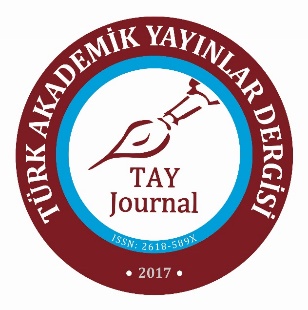 http://www.tayjournal.comhttps://dergipark.org.tr/tr/pub/tayjournalÖzetÖzetÖzetÖzetMakalenin kısa bir özetini İngilizce olarak buraya yazınız. Yazacağınız “Özet” çalışmanın genel içeriğine sahip olmalı ve yöntem, sonuç ve önerileri içermelidir (Girintisiz, Cambria, 10 font, aralık: Önce / sonra 3pt, satır aralığı 12pt. Kelime sayısı en az 150, en fazla 250). Makalenin kısa bir özetini İngilizce olarak buraya yazınız. Yazacağınız “Özet” çalışmanın genel içeriğine sahip olmalı ve yöntem, sonuç ve önerileri içermelidir (Girintisiz, Cambria, 10 font, aralık: Önce / sonra 3pt, satır aralığı 12pt. Kelime sayısı en az 150, en fazla 250). Makalenin kısa bir özetini İngilizce olarak buraya yazınız. Yazacağınız “Özet” çalışmanın genel içeriğine sahip olmalı ve yöntem, sonuç ve önerileri içermelidir (Girintisiz, Cambria, 10 font, aralık: Önce / sonra 3pt, satır aralığı 12pt. Kelime sayısı en az 150, en fazla 250). Makalenin kısa bir özetini İngilizce olarak buraya yazınız. Yazacağınız “Özet” çalışmanın genel içeriğine sahip olmalı ve yöntem, sonuç ve önerileri içermelidir (Girintisiz, Cambria, 10 font, aralık: Önce / sonra 3pt, satır aralığı 12pt. Kelime sayısı en az 150, en fazla 250). Makalenin kısa bir özetini İngilizce olarak buraya yazınız. Yazacağınız “Özet” çalışmanın genel içeriğine sahip olmalı ve yöntem, sonuç ve önerileri içermelidir (Girintisiz, Cambria, 10 font, aralık: Önce / sonra 3pt, satır aralığı 12pt. Kelime sayısı en az 150, en fazla 250)Makalenin kısa bir özetini İngilizce olarak buraya yazınız. Yazacağınız “Özet” çalışmanın genel içeriğine sahip olmalı ve yöntem, sonuç ve önerileri içermelidir (Girintisiz, Cambria, 10 font, aralık: Önce / sonra 3pt, satır aralığı 12pt. Kelime sayısı en az 150, en fazla 250). Makalenin kısa bir özetini İngilizce olarak buraya yazınız. Yazacağınız “Özet” çalışmanın genel içeriğine sahip olmalı ve yöntem, sonuç ve önerileri içermelidir (Girintisiz, Cambria, 10 font, aralık: Önce / sonra 3pt, satır aralığı 12pt. Kelime sayısı en az 150, en fazla 250). Makalenin kısa bir özetini İngilizce olarak buraya yazınız. Yazacağınız “Özet” çalışmanın genel içeriğine sahip olmalı ve yöntem, sonuç ve önerileri içermelidir (Girintisiz, Cambria, 10 font, aralık: Önce / sonra 3pt, satır aralığı 12pt. Kelime sayısı en az 150, en fazla 250). Makalenin kısa bir özetini İngilizce olarak buraya yazınız. Yazacağınız “Özet” çalışmanın genel içeriğine sahip olmalı ve yöntem, sonuç ve önerileri içermelidir (Girintisiz, Cambria, 10 font, aralık: Önce / sonra 3pt, satır aralığı 12pt. Kelime sayısı en az 150, en fazla 250). Makalenin kısa bir özetini İngilizce olarak buraya yazınız. Yazacağınız “Özet” çalışmanın genel içeriğine sahip olmalı ve yöntem, sonuç ve önerileri içermelidir (Girintisiz, Cambria, 10 font, aralık: Önce / sonra 3pt, satır aralığı 12pt. Kelime sayısı en az 150, en fazla 250)Makalenin kısa bir özetini İngilizce olarak buraya yazınız. Yazacağınız “Özet” çalışmanın genel içeriğine sahip olmalı ve yöntem, sonuç ve önerileri içermelidir (Girintisiz, Cambria, 10 font, aralık: Önce / sonra 3pt, satır aralığı 12pt. Kelime sayısı en az 150, en fazla 250). Makalenin kısa bir özetini İngilizce olarak buraya yazınız. Yazacağınız “Özet” çalışmanın genel içeriğine sahip olmalı ve yöntem, sonuç ve önerileri içermelidir (Girintisiz, Cambria, 10 font, aralık: Önce / sonra 3pt, satır aralığı 12pt. Kelime sayısı en az 150, en fazla 250). Makalenin kısa bir özetini İngilizce olarak buraya yazınız. Yazacağınız “Özet” çalışmanın genel içeriğine sahip olmalı ve yöntem, sonuç ve önerileri içermelidir (Girintisiz, Cambria, 10 font, aralık: Önce / sonra 3pt, satır aralığı 12pt. Kelime sayısı en az 150, en fazla 250). Makalenin kısa bir özetini İngilizce olarak buraya yazınız. Yazacağınız “Özet” çalışmanın genel içeriğine sahip olmalı ve yöntem, sonuç ve önerileri içermelidir (Girintisiz, Cambria, 10 font, aralık: Önce / sonra 3pt, satır aralığı 12pt. Kelime sayısı en az 150, en fazla 250). Makalenin kısa bir özetini İngilizce olarak buraya yazınız. Yazacağınız “Özet” çalışmanın genel içeriğine sahip olmalı ve yöntem, sonuç ve önerileri içermelidir (Girintisiz, Cambria, 10 font, aralık: Önce / sonra 3pt, satır aralığı 12pt. Kelime sayısı en az 150, en fazla 250)Makalenin kısa bir özetini İngilizce olarak buraya yazınız. Yazacağınız “Özet” çalışmanın genel içeriğine sahip olmalı ve yöntem, sonuç ve önerileri içermelidir (Girintisiz, Cambria, 10 font, aralık: Önce / sonra 3pt, satır aralığı 12pt. Kelime sayısı en az 150, en fazla 250). Makalenin kısa bir özetini İngilizce olarak buraya yazınız. Yazacağınız “Özet” çalışmanın genel içeriğine sahip olmalı ve yöntem, sonuç ve önerileri içermelidir (Girintisiz, Cambria, 10 font, aralık: Önce / sonra 3pt, satır aralığı 12pt. Kelime sayısı en az 150, en fazla 250). Makalenin kısa bir özetini İngilizce olarak buraya yazınız. Yazacağınız “Özet” çalışmanın genel içeriğine sahip olmalı ve yöntem, sonuç ve önerileri içermelidir (Girintisiz, Cambria, 10 font, aralık: Önce / sonra 3pt, satır aralığı 12pt. Kelime sayısı en az 150, en fazla 250). Makalenin kısa bir özetini İngilizce olarak buraya yazınız. Yazacağınız “Özet” çalışmanın genel içeriğine sahip olmalı ve yöntem, sonuç ve önerileri içermelidir (Girintisiz, Cambria, 10 font, aralık: Önce / sonra 3pt, satır aralığı 12pt. Kelime sayısı en az 150, en fazla 250). Makalenin kısa bir özetini İngilizce olarak buraya yazınız. Yazacağınız “Özet” çalışmanın genel içeriğine sahip olmalı ve yöntem, sonuç ve önerileri içermelidir (Girintisiz, Cambria, 10 font, aralık: Önce / sonra 3pt, satır aralığı 12pt. Kelime sayısı en az 150, en fazla 250)Anahtar Kelimeler: 3 - 7 kelime, Cambria, 10 punto, Sadece ilk kelimenin ilk harfi büyük olmalıdır.Anahtar Kelimeler: 3 - 7 kelime, Cambria, 10 punto, Sadece ilk kelimenin ilk harfi büyük olmalıdır.Anahtar Kelimeler: 3 - 7 kelime, Cambria, 10 punto, Sadece ilk kelimenin ilk harfi büyük olmalıdır.Anahtar Kelimeler: 3 - 7 kelime, Cambria, 10 punto, Sadece ilk kelimenin ilk harfi büyük olmalıdır.